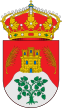 EL AYUNTAMIENTO DE  LA PARRILLA A TREVÉS DE SU CONCEJALÍA DE CULTURACONVOCACONCURSO DE RELATOS "DESDE EL CONFINAMIENTO"EN TRES CATEGORIASPRIMERA.- REDACCION INFANTIL para niños de Educación infantil y Primaria. SEGUNDA.- REDACCIÓN JUVENIL para chicos y chicas de Educación Secundaria. Para ambas modalidades el TEMA es "CUÉNTANOS QUE HAS VISTO, HECHO Y SENTIDO EN TU CASA DURANTE EL CONFINAMIENTO".TERCERA.- RELATOS BREVES PARA ADULTOS. (Desde 19 a 100 años), en dos subcategorias:	Primera: RELATOS PARA EMOCIONAR.	Segunda: RELATOS PARA HACERNOS REIR.FORMATO Y TEMASe trata de que relatemos, en un máximo de dos folios, por ambas caras, nuestras vivencias sobre todo lo que este "Aislamiento Forzoso"  nos ha hecho sentir, desde dos perspectivas, una en clave de humor y otra en clave sentimental para emocionarnos.COMO HACÉRNOSLO LLEGARTodos los relatos se harán  llegar al ayuntamiento o bien por correo postal, o bien entregándolo en mano en las  oficinas municipales el día 15 de Mayo (Viernes). Los  sobres vendrán cerrados con seudónimo, incluyendo dentro del sobre el relato, y otro sobre pequeño donde aparecerá la identificación real del autor;  e indicando en qué categoria lo registran.QUIENES  PUEDEN PARTICIPARTODOS AQUELLOS VECINOS/AS DE LA  PARRILLA QUE EMPADRONADOS O NO, ESTÉN VIVIENDO EL CONFINAMIENTO EN EL PUEBLO.PREMIOSHabrá un PRIMER Y UNICO PREMIO POR CATEGORIA consistente en:- Un lote de cuentos para el ganador/a de la  primera categoría.- Un lote de libros para el ganador de la segunda categoría.- Un cheque de 60 euros para el ganador de la tercera categoría en la modalidad de "Relato para Emocionar".- Un cheque de 60 euros para el ganador de  la tercera categoría en la modalidad "Relato para hacernos Reir" . Y UN DETALLE PARA TODOS LOS PARTICIPANTES.EL GANADOR DE CADA CATEGORIA SE DARÁ A CONOCER EL DÍA 30 DE MAYO A TRAVÉS DEL BANDO MOVIL . PERO EN EL MOMENTO EN QUE TODO ÉSTO PASE, 	QUE PASARÁ, se realizará una CELEBRACIÓN DEL DÍA LIBRO en el que se dará lectura a todos los relatos presentados y se efectuará la entrega de premios.ANIMAROS  A PARTICIPARAFILAR LÁPICES, DESTAPAR BOLIGRAFOS O ENCENDER LOS ORDENADORES,  TODO VALE SI PONEMOS NUESTRA CABEZA Y NUESTRO CORAZÓN A TRABAJAR YA QUEDA MENOS.